Учим ребёнка пересказыватьКонсультация для родителейЧасто вопросом, как научить ребёнка пересказывать текст, родители задаются перед поступлением в школу, ведь большая часть школьного обучения построена на пересказывании услышанного или прочитанного. Однако большинство педагогов сходится во мнении, что наиболее подходящее время для обучения пересказу, это возраст от 3 до 6 лет.Организуя специальные игры в дошкольном возрасте, вы закладываете хороший фундамент для навыка пересказа, не говоря уже о влиянии подобных занятий на развитие внимания, мышления, воображения и связной речи.Для того чтобы пересказать, то есть воспроизвести прочитанный или услышанный текст, ребёнок должен уметь:внимательно прослушать текст;понять его смысл;запомнить последовательность событий в сюжете произведения;запомнить авторские или народные обороты речи;осмысленно рассказать услышанный текст, соблюдая порядок действий и эмоциональную окраску событий.Чтобы ребёнок успешно освоил каждый из этих этапов, необходимо намеренно включать каждый из них в игровую деятельность ребенка и ваше с ним общение.Произведения для пересказаРебёнку сложно будет пересказывать длинные тексты со сложными деепричастными оборотами, поэтому тексты лучше выбирать короткие с динамичным сюжетом и понятной последовательностью событий. Герои должны быть знакомы ребёнку, а их мотивы и поступки понятными. Будет хорошо, если произведение имеет воспитательный характер, несет некий моральный опыт малышу.До 6 лет нежелательно использовать описательные произведения. Также не подходят стихи в качестве основы для пересказа. Стихотворения лучше заучивать наизусть.Подходящими под эти требования будут народные сказки, рассказы Сутеева, Чарушина, Толстого, Ушинского и др.Виды пересказовПо своему виду пересказ может быть:Близко передающий смысл текста. Включает обороты речи, характерные для произведения.Сжатый или краткий пересказ, когда ребёнку необходимо вычленить главные события и коротко о них рассказать, опуская другие подробности.С творческим дополнением — когда ребёнку предлагается придумать отличные от изначального начало, конец произведения или вариант развития событий в поворотной точке сюжета.С частичной перестановкой текста.С 5-6 лет необходимо тренироваться в кратком пересказе, так как умение выделять главное является важным навыком в школьном возрасте.	На что стоит обращать внимание, когда ребёнок пересказывает текст?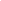 Самое главное требование – это осмысленность. Важно, чтобы ребенок понимал, о чём он говорит, а не повторял знакомый рассказ как заученную скороговорку. К другим требованиям относятся:последовательность изложения;отсутствие значительных пропусков, которые искажают сюжет;использование характерных речевых оборотов;плавность речи.Конечно же, это некий идеал, к которому следует стремиться. Поэтому, когда Вы услышите первый сбивчивый и не очень разборчивый пересказ Вашего крохи, не отчаивайтесь – это нормально. Регулярные тренировки и интересные рассказы сделают своё дело, и речь малыша станет связной и насыщенной.Первое, с чем сталкиваются родители, когда хотят научить ребёнка пересказывать текст – это бедность детского активного словаря, в котором присутствуют в основном существительные и глаголы. Для того, чтобы исправить такое положение вещей, необходимо самим обогатить свою бытовую речь прилагательными, причастными и деепричастными оборотами, сравнениями и фразеологизмами.На первых порах, пока у вас не выстроилась собственная схема занятий, Вы можете пользоваться следующей:1. Вначале необходимо заинтересовать ребёнка сюжетом рассказа: загадать загадку про главного героя, показать и обсудить картинку с его участием;2. Далее предлагаем ребенку послушать и читаем произведение;3. Задаём вопросы по произведению. Вопросы могут быть направлены: на порядок действий в произведении (что за чем), на место действия и как оно описывается, на характеристику главных героев и обсуждение мотивов их поступков, на использование фразеологизмов и авторских оборотов в тексте;4. Предупреждаете ребёнка, что после прочтения он будет пересказывать, после чего зачитываете произведение;5. Ребёнок пересказывает. Если у него возникают сложности с сюжетом или последовательностью, помогаем, задавая наводящие вопросы;6. Хвалим ребёнка и предлагаем творческое занятие по произведению (рисование, аппликация, лепка, поделка).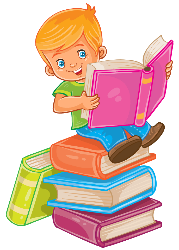 Составитель Смагина Валерия Андреевна,воспитатель МАДОУ д/с № 101 г. Тюмени